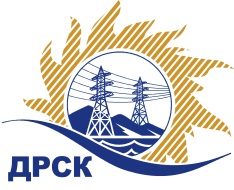 Акционерное Общество«Дальневосточная распределительная сетевая  компания»ПРОТОКОЛ №457/УИТ-РЗакупочной комиссии по рассмотрению заявок по открытому запросу предложений на право заключения договора на выполнение работ Лот №3 Создание инфраструктуры локальных вычислительных систем. Лот 3 СП Приморские Центральные электрические сети.Лот №4 Создание инфраструктуры локальных вычислительных систем. Лот 4 СП Приморские Северные электрические сети.закупка 1172 р. 2.3.1 ГКПЗ 2017ПРИСУТСТВОВАЛИ: члены постоянно действующей Закупочной комиссии АО «ДРСК»  2-го уровня.ВОПРОСЫ, ВЫНОСИМЫЕ НА РАССМОТРЕНИЕ ЗАКУПОЧНОЙ КОМИССИИ: О  рассмотрении результатов оценки заявок Участников.О признании заявок соответствующими условиям запроса предложений.О предварительной ранжировке заявок.О проведении переторжки.РЕШИЛИ:          По вопросу № 1Признать объем полученной информации достаточным для принятия решения.Утвердить цены, полученные на процедуре вскрытия конвертов с заявками участников открытого запроса предложений.          По вопросу № 2Признать заявки ООО «Инфорком» (690078, г. Владивосток, ул. Комсомольская, д. 1 офис 71), ООО «ТЕХЦЕНТР» (690074, г. Владивосток, ул. Снеговая, д.113В) по Лоту №3 и по Лоту№4  соответствующими условиям закупки.          По вопросу № 3Утвердить предварительную ранжировку предложений Участников:          По вопросу № 4Провести переторжку. Допустить к участию в переторжке предложения следующих участников: ООО «Инфорком» (690078, г. Владивосток, ул. Комсомольская, д. 1 офис 71), ООО «ТЕХЦЕНТР» (690074, г. Владивосток, ул. Снеговая, д.113В) по Лоту №3 и по Лоту№4.  Определить форму переторжки: заочная.Назначить переторжку на 09.06.2017 г. в 14:00 час. (благовещенского времени).Место проведения переторжки: Единая электронная торговая площадка.  Ответственному секретарю Закупочной комиссии уведомить участников, приглашенных к участию в переторжке, о принятом комиссией решении.Ответственный секретарь Закупочной комиссии  2 уровня АО «ДРСК»                                                  ____________________       М.Г. ЕлисееваЧуясова Е.Г.(416-2) 397-268г. Благовещенск«08» июня 2017№Наименование участника и его адресЦена заявки на участие в закупке, руб. без НДСЛот № 3 Создание инфраструктуры локальных вычислительных систем. Лот 3 СП Приморские Центральные электрические сетиЛот № 3 Создание инфраструктуры локальных вычислительных систем. Лот 3 СП Приморские Центральные электрические сетиЛот № 3 Создание инфраструктуры локальных вычислительных систем. Лот 3 СП Приморские Центральные электрические сети1ООО «Инфорком» (690078, г. Владивосток, ул. Комсомольская, д. 1, офис 71)1 546 600,00 2ООО "ТЕХЦЕНТР" (690074, г. Владивосток, ул. Снеговая, д.113В)1 546 610,17  Лот № 4 Создание инфраструктуры локальных вычислительных систем. Лот 4 СП Приморские Северные электрические сети Лот № 4 Создание инфраструктуры локальных вычислительных систем. Лот 4 СП Приморские Северные электрические сети Лот № 4 Создание инфраструктуры локальных вычислительных систем. Лот 4 СП Приморские Северные электрические сети1ООО «Инфорком» (690078, г. Владивосток, ул. Комсомольская, д. 1, офис 71)1 375 421,00 2ООО "ТЕХЦЕНТР" (690074, г. Владивосток, ул. Снеговая, д.113В)1 375 423,73 Место в предварительной ранжировкеНаименование и место нахождения участникаЦена заявки на участие в закупке, руб. без НДСБалл по неценовой предпочтительностиЛот № 3 Создание инфраструктуры локальных вычислительных систем. Лот 3 СП Приморские Центральные электрические сетиЛот № 3 Создание инфраструктуры локальных вычислительных систем. Лот 3 СП Приморские Центральные электрические сетиЛот № 3 Создание инфраструктуры локальных вычислительных систем. Лот 3 СП Приморские Центральные электрические сетиЛот № 3 Создание инфраструктуры локальных вычислительных систем. Лот 3 СП Приморские Центральные электрические сети1 местоООО «Инфорком» (690078, г. Владивосток, ул. Комсомольская, д. 1, офис 71)1 546 600,00 0,45002 местоООО "ТЕХЦЕНТР" (690105, г. Владивосток, ул. Русская, 57Ж офис (квартира) 18)1 546 610,17 0,4500Лот № 4 Создание инфраструктуры локальных вычислительных систем. Лот 4 СП Приморские Северные электрические сетиЛот № 4 Создание инфраструктуры локальных вычислительных систем. Лот 4 СП Приморские Северные электрические сетиЛот № 4 Создание инфраструктуры локальных вычислительных систем. Лот 4 СП Приморские Северные электрические сетиЛот № 4 Создание инфраструктуры локальных вычислительных систем. Лот 4 СП Приморские Северные электрические сети1 местоООО 'Инфорком' (690078, г. Владивосток, ул. Комсомольская, д. 1 офис (квартира) 71)1 375 421,00 0,45002 местоООО "ТЕХЦЕНТР" (690105, г. Владивосток, ул. Русская, 57Ж офис (квартира) 18)1 375 423,73 0,4500